Утверждаю Директор МКОУ «Алексеевская ОШ № 4»________Королева Т. Ю.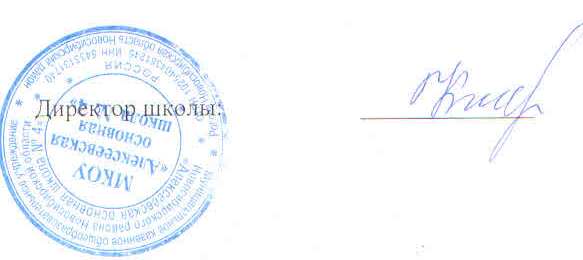                                                                       МенюНа 15.03.2021 г.№ рецептурыНазвание блюдаМасса, гБелки, гЖиры, гУглеводы, г.Калорийность, ккал.Цена, рубЗавтрак54-2к-2020Каша вязкая молочная кукурузная2007,210,743,9300,614,654-22гн-2020Какао с молоком сгущенным 2003,53,422,3133,49,6Пром.Хлеб пшеничный806,10,639,4187,54Пром.Сок яблочный1000,50,110,143,318Пром.Яблоко1000,40,49,844,411,7Пром.Повидло абрикосовое300,1019,277,23,9Итого за Завтрак71017,815,2144,7786,4Обед54-2з-2020Огурец в нарезке800,60,1211,39,254-1с-2020Щи из свежей капусты со сметаной2004,66,15,796,14,754-1г-2020Макароны отварные1505,35,532,82025,654-2м-2020 Гуляш из говядины8013,613,63,11894054-1хн-2020Компот из смеси сухофруктов2000,5019,8813,3Пром.Хлеб пшеничный806,10,639,4187,54Итого за Обед79030,725,9102,8766,9Итого за день150048,541,1247,51553,3